ЛИАНОЗОВСКИЙ ЛЕСОПАРКТо гуляешь-гуляешь по Лианозовскому лесопарку, а толку чуть.А вот сегодня 3 жёлудя подобрал, стебель обломил с 28 мелкими бледно-синими цветочками, 12 фотографий сделал, 4 стихотворения сочинились.Пришёл домой — ждёт меня Нюша-цзи, тоскующая по природе.ЛИСТЬЯ ЛИПЫНа липе листья начали желтетькаёмкой тонкою по краю,как будто тщательный художникжёлтой краскойпо контуру рисует тонкой кистьювсе десять тысяч листьев липы.ДОРОЖКАТак хочется сойти с дорожкии пошуршать дубовыми листами.Так хочется сойти с дорожкии желудей собрать две горсти,а после их подбрасывать и слушать,как падают как будтодуб роняет их.Так хочется сойти с дорожкии не возвращаться.СОЧИНЕНИЕ СТИХОВВот эти все деревья и кусты,цветы и травы, и тропинки, и поляны, я спрашиваю вас:не помните вы разве?Давно когда-тоя здесь гулял и сочинял стихи.Не помните?Ну вы и гады!Я уже старик,а вы всё так же...СТОЛЕТИЕЗа оградой детский смех,а за рощей вой сирен,над дорожкой неподвижныодичалые дубы,на скамейке две мамаши,невозможно молодые,обсуждают то, что было,или то, что ещё будет,а в колясках их младенцы.Вот опять старик проехална красном велосипеде.Вот пройдёт ещё сто лет,и не будет ничего.25 сентября 2020, пятница, 9-й день 8-й Луны.
3-й день 16-го сезона 秋分 Цю фэнь - Осеннее равноденствие.
3-й день 1-й пятидневки: Гром сдерживает свой голос.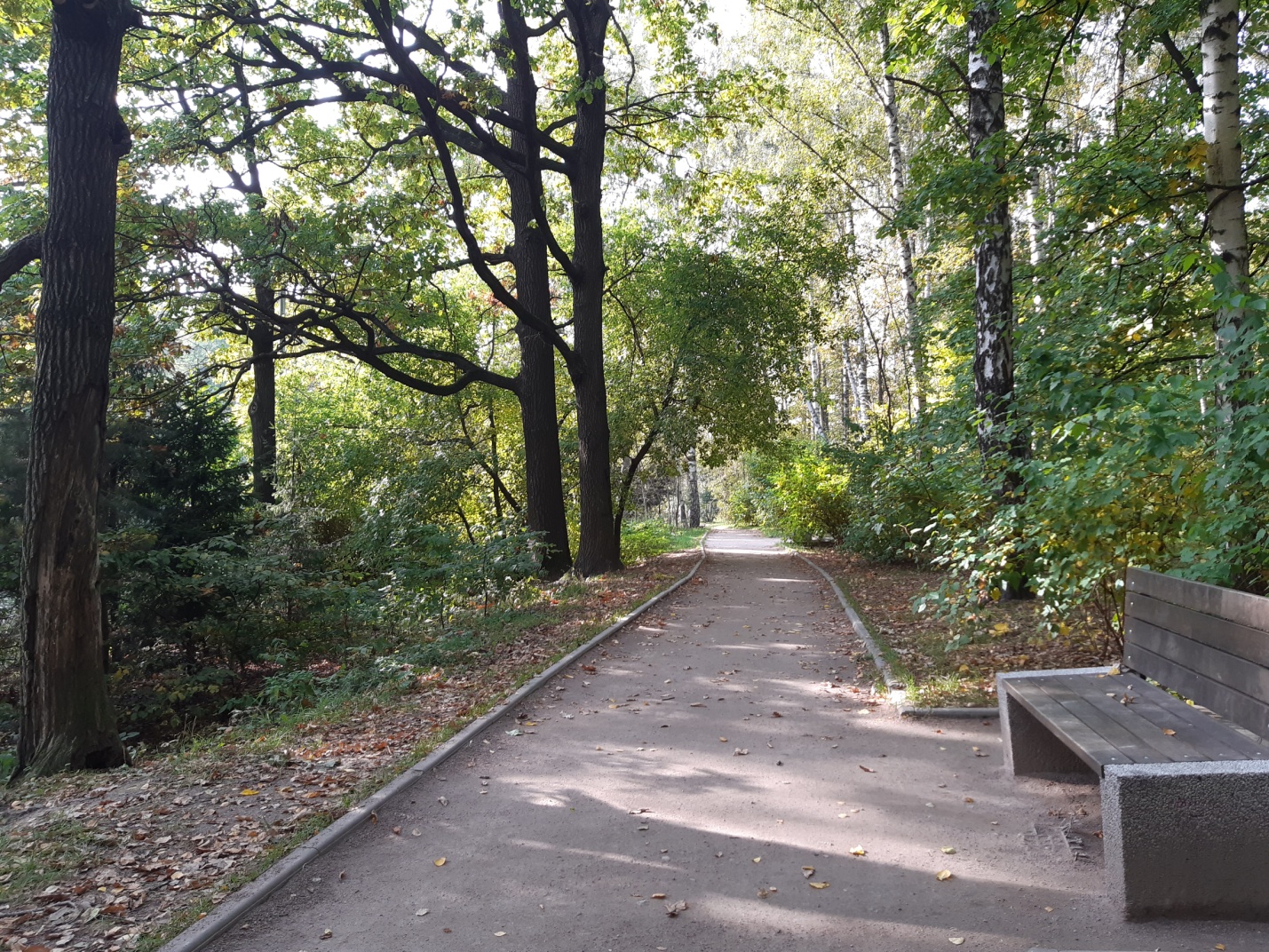 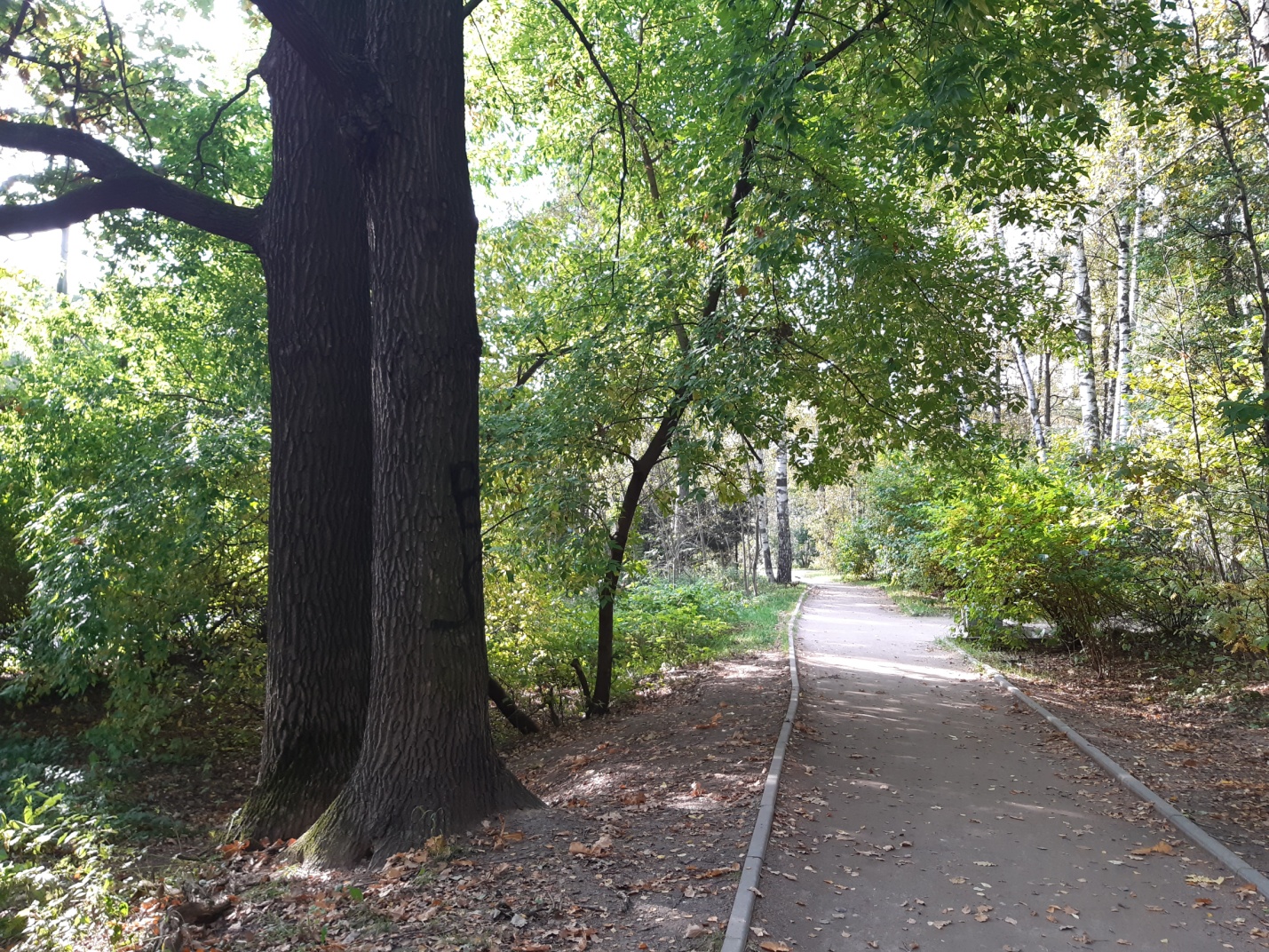 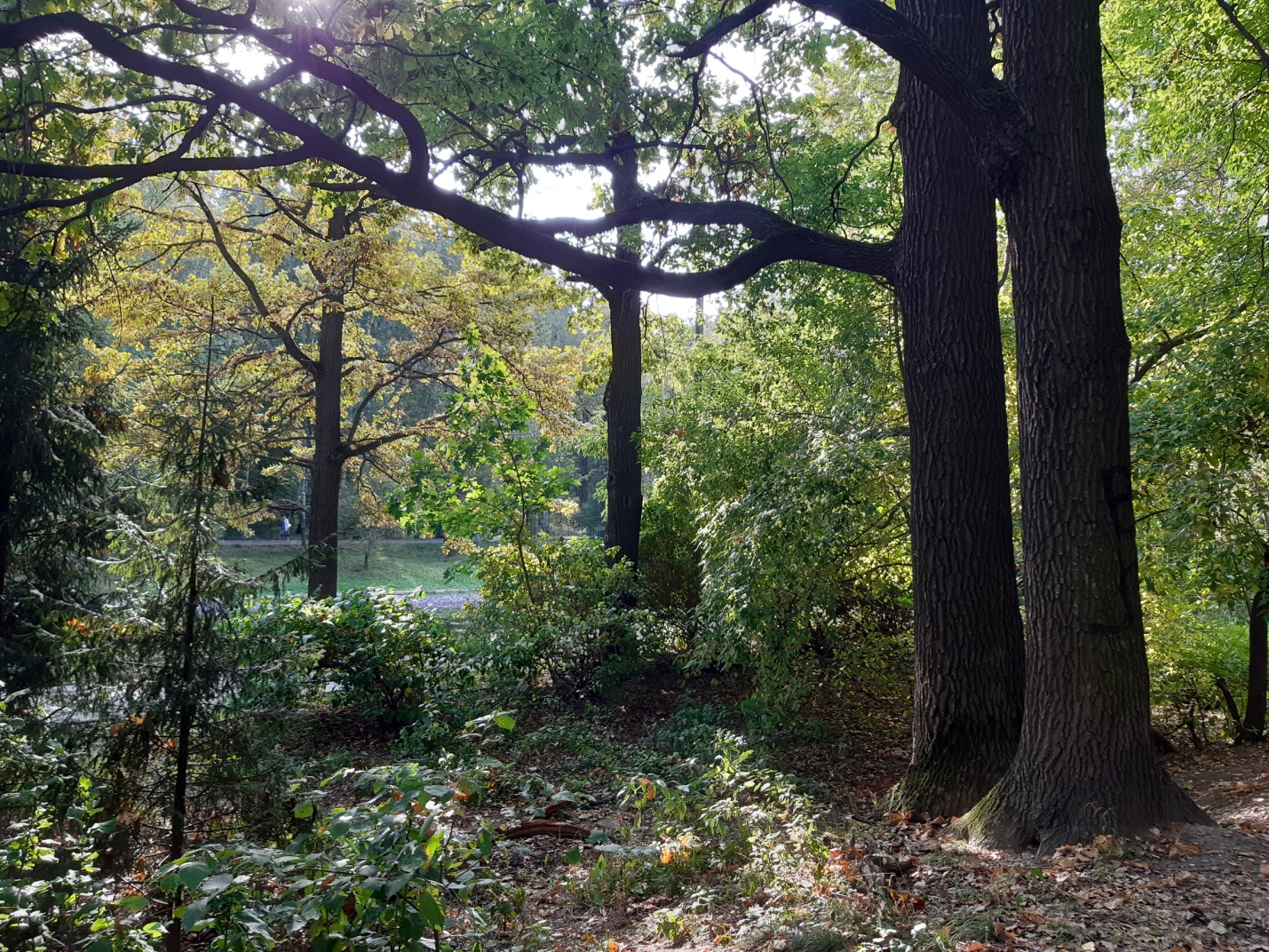 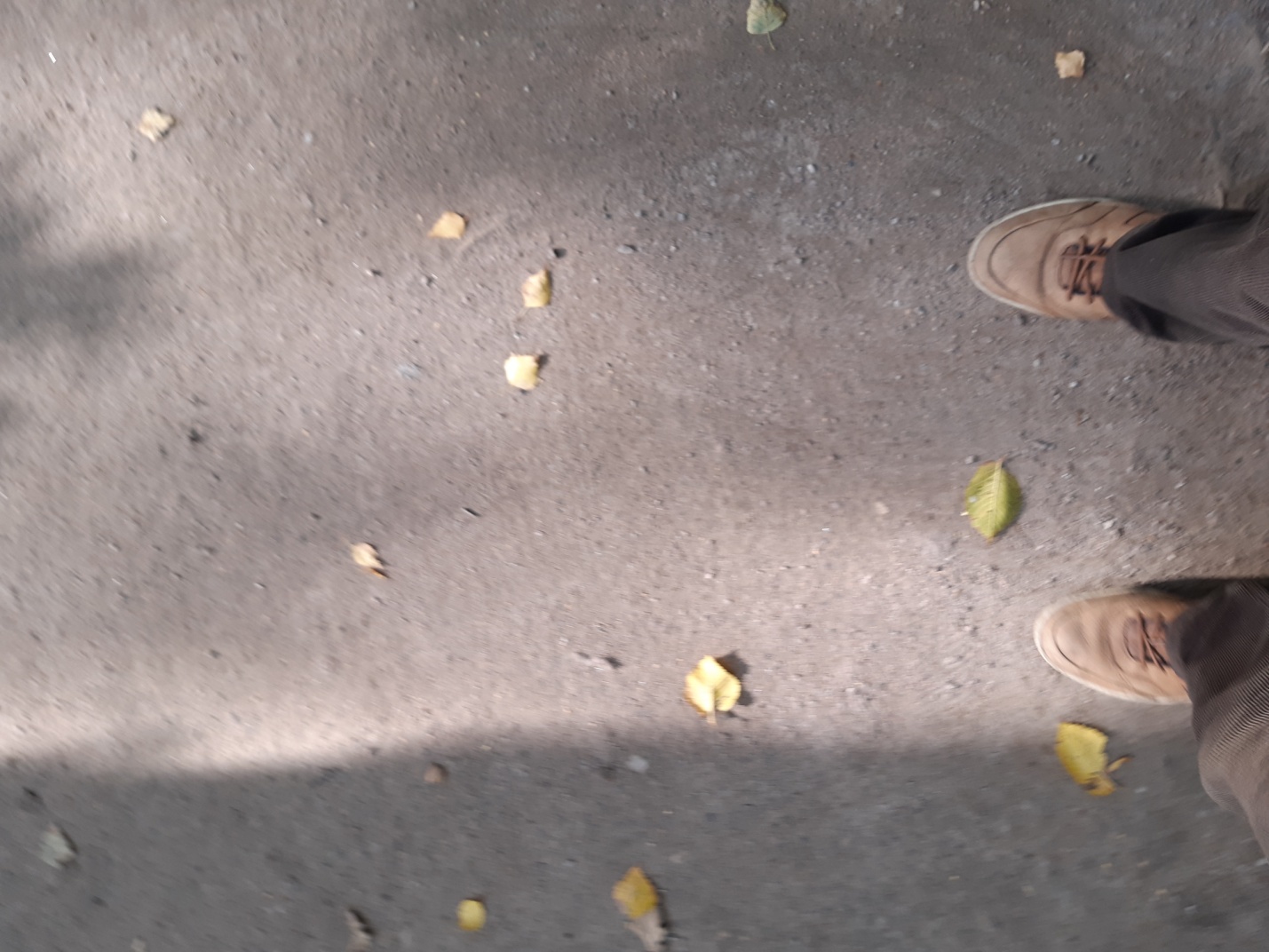 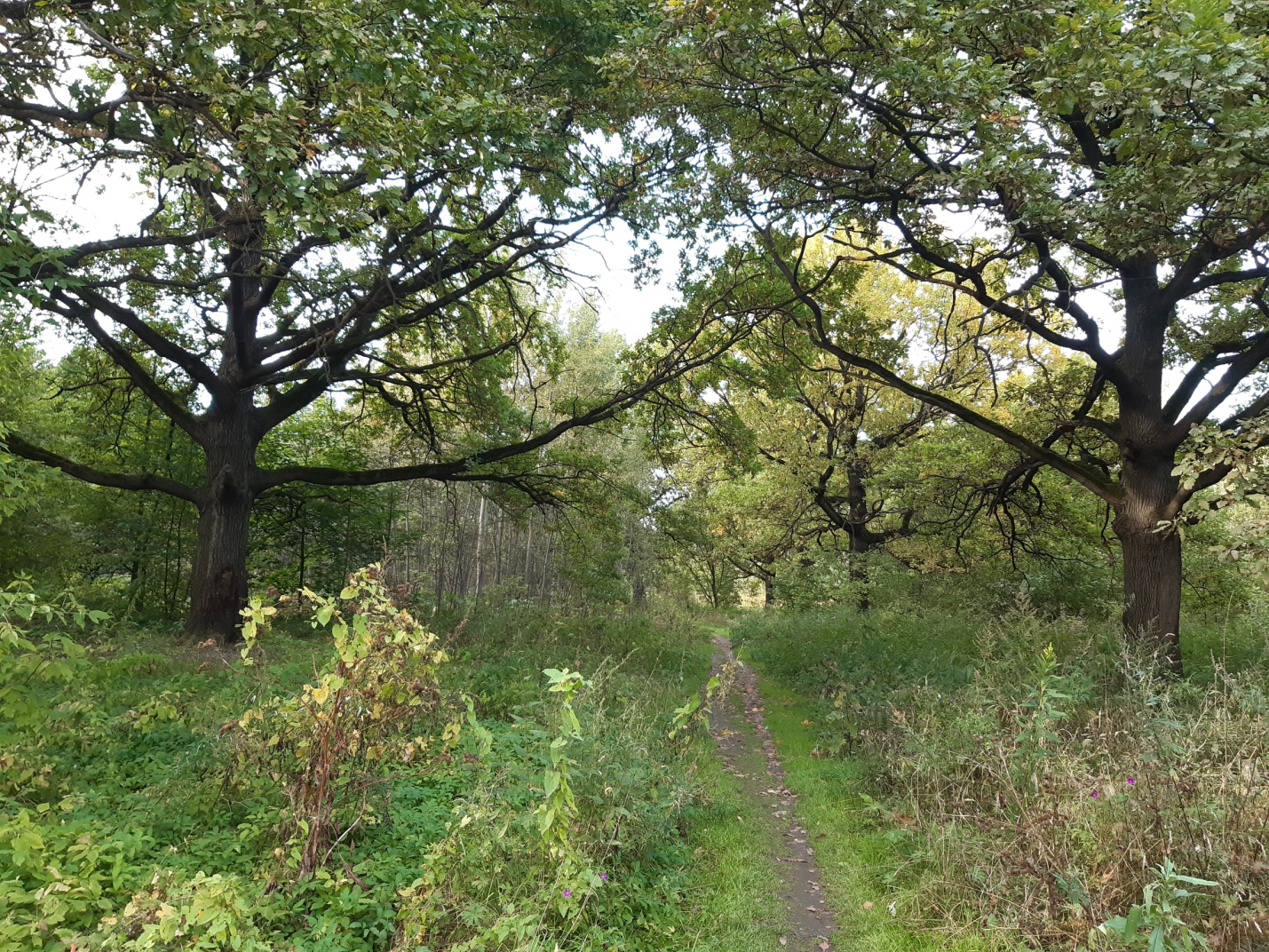 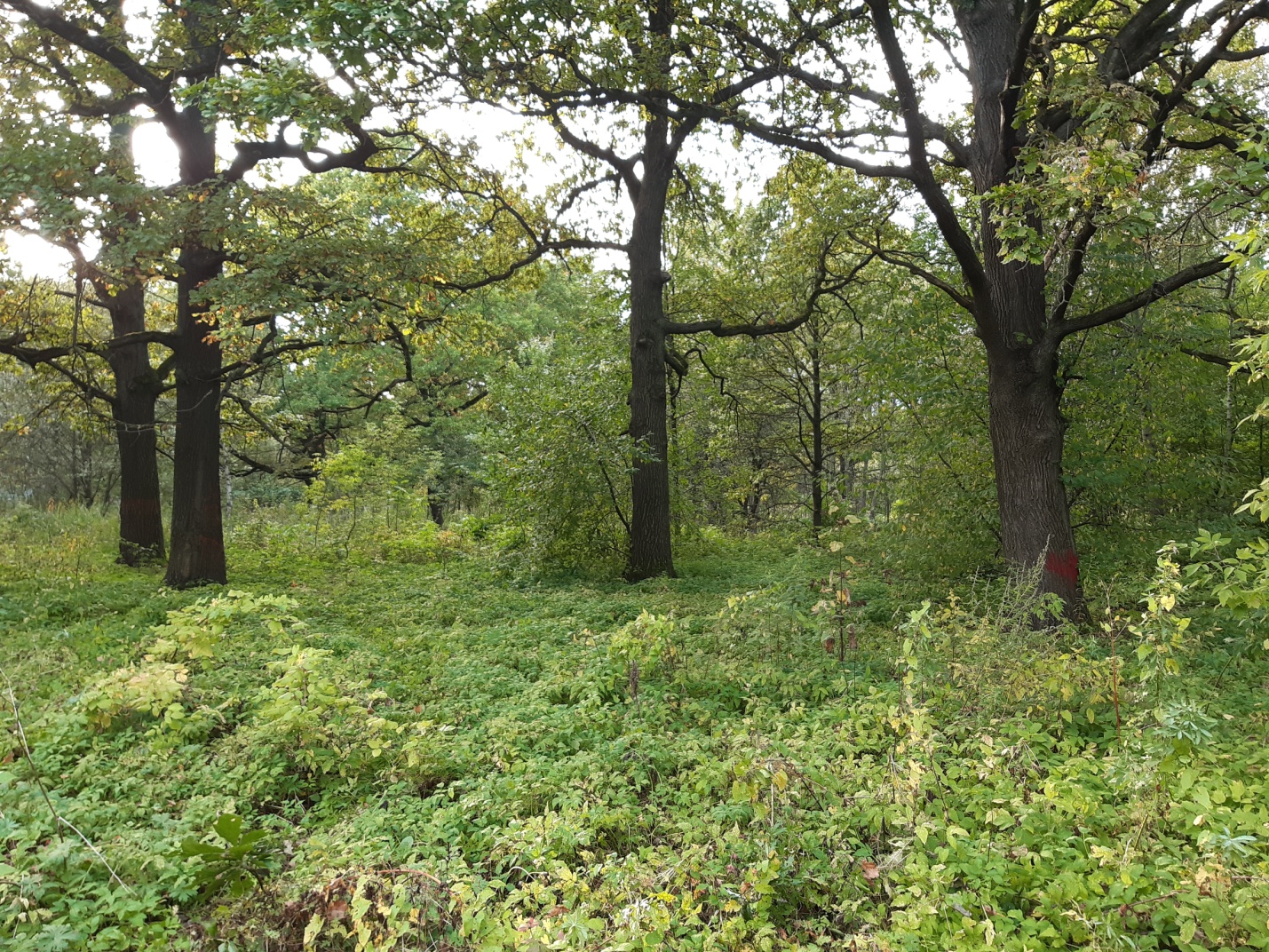 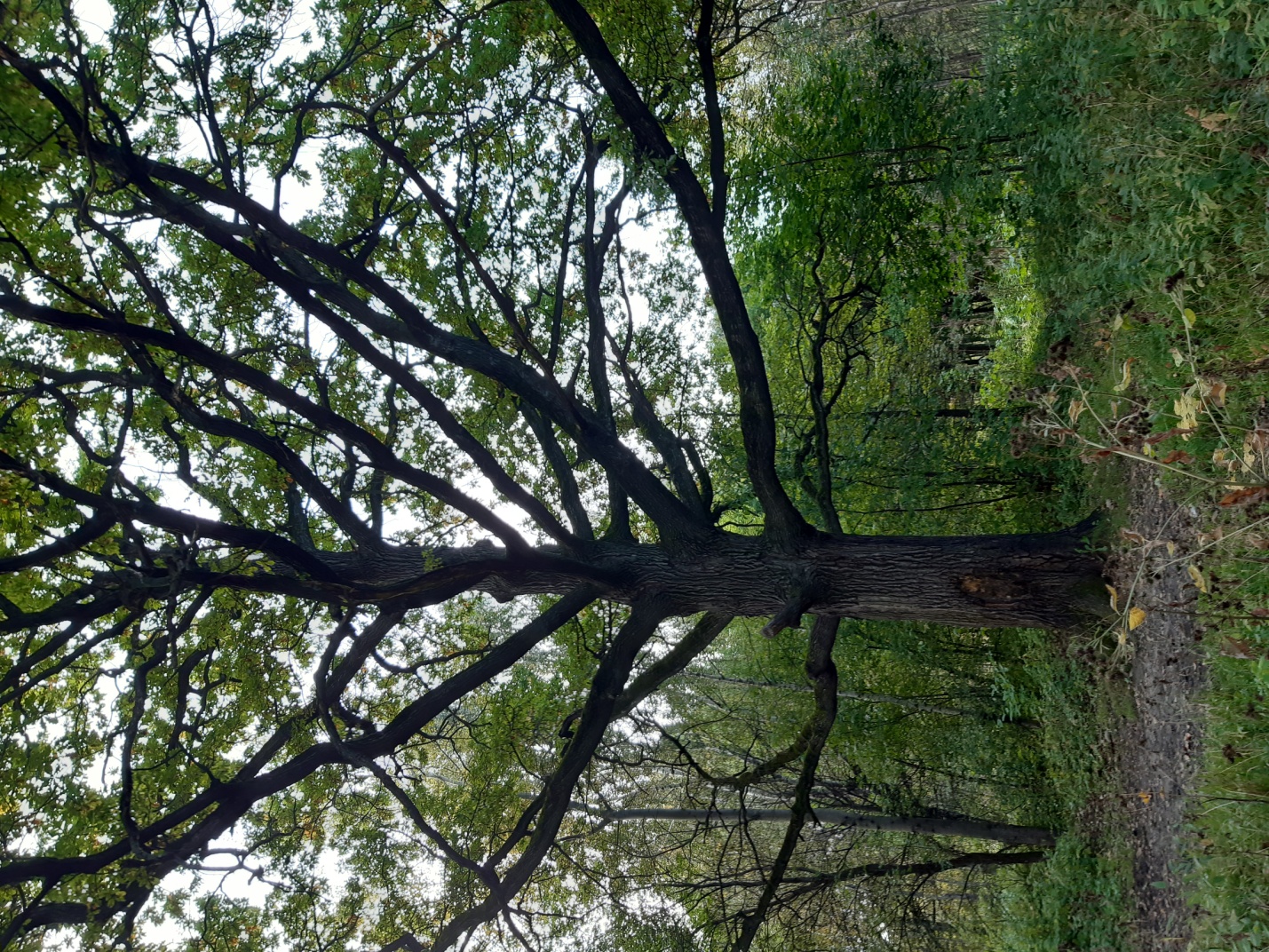 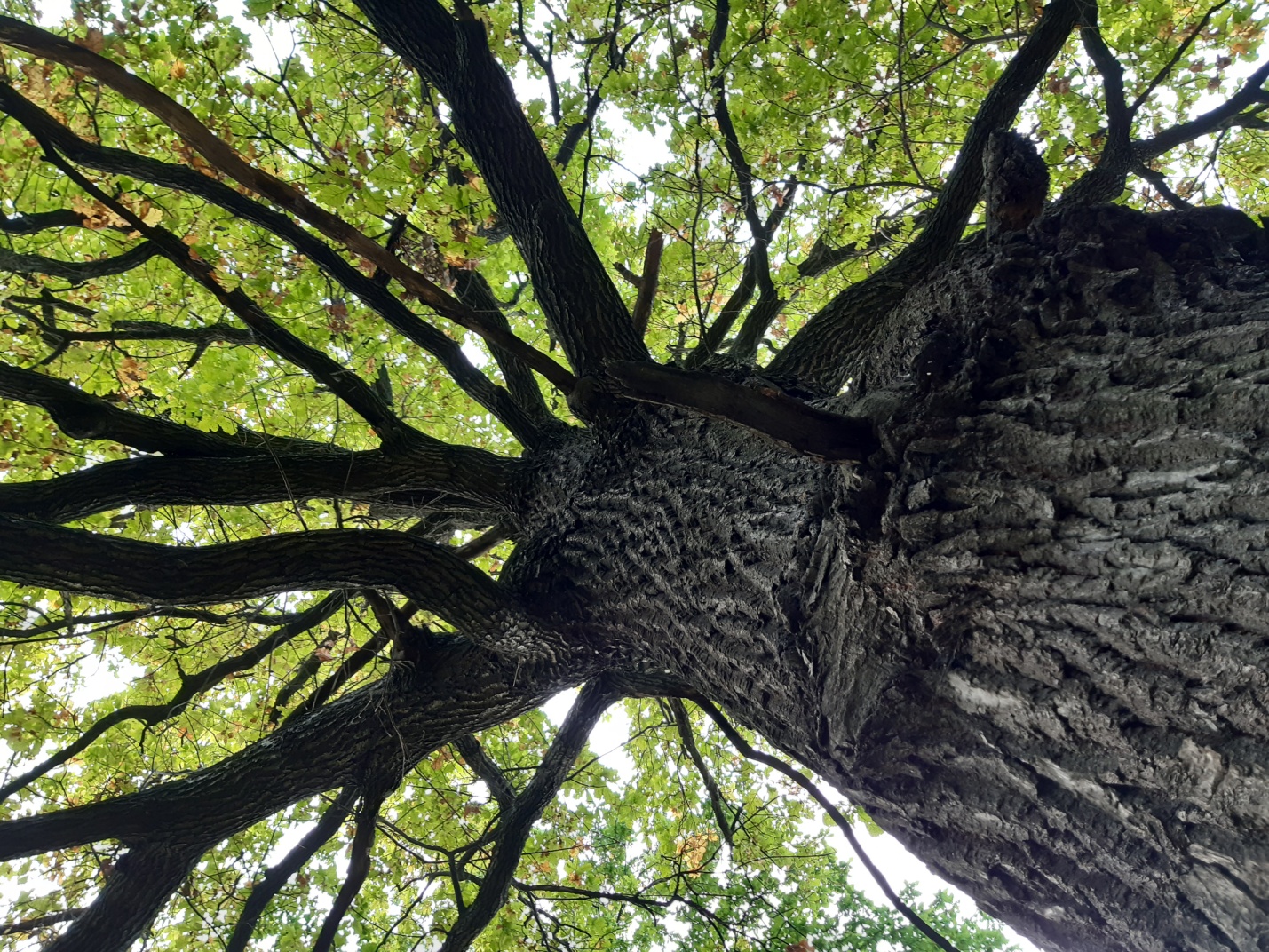 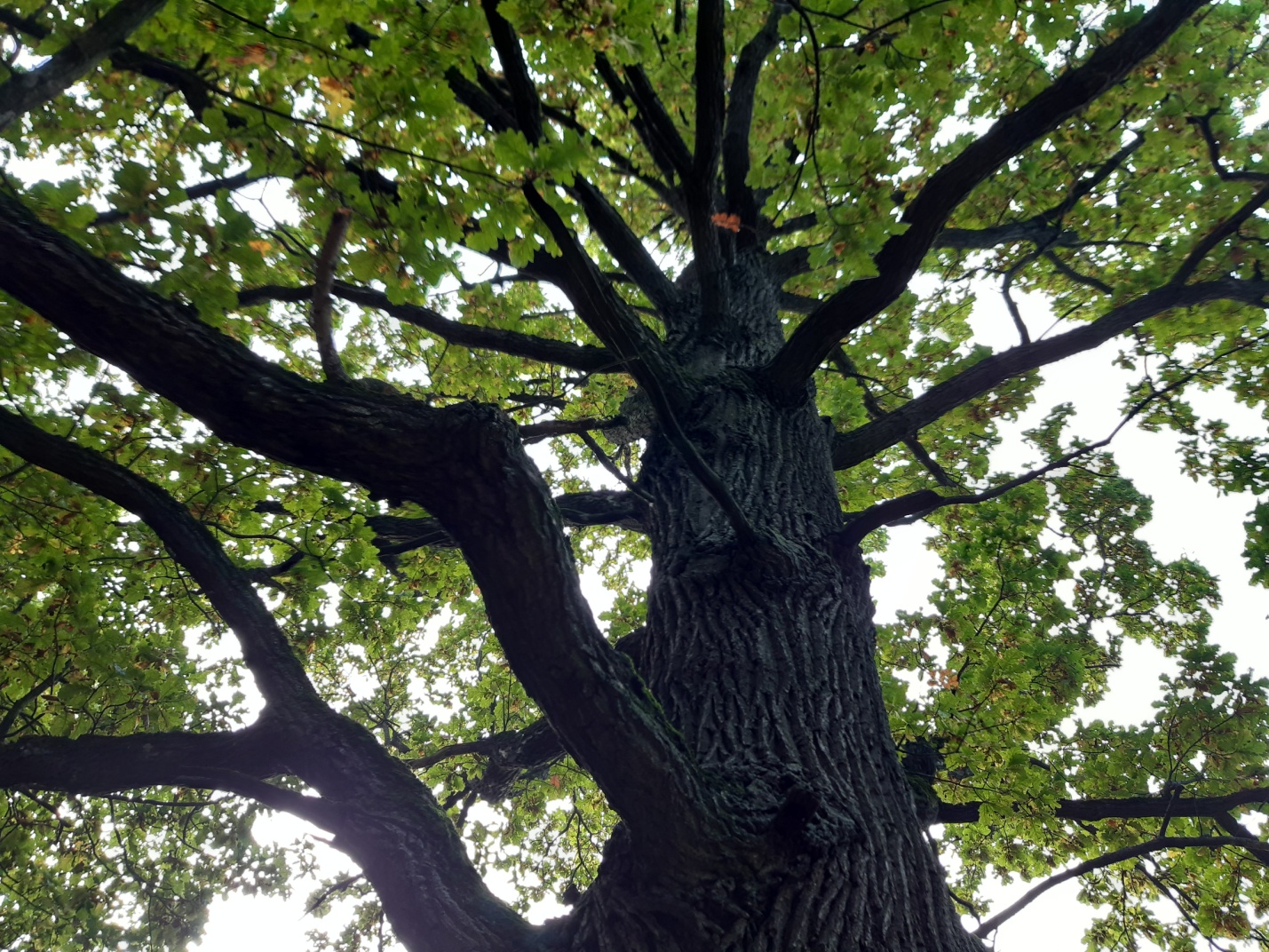 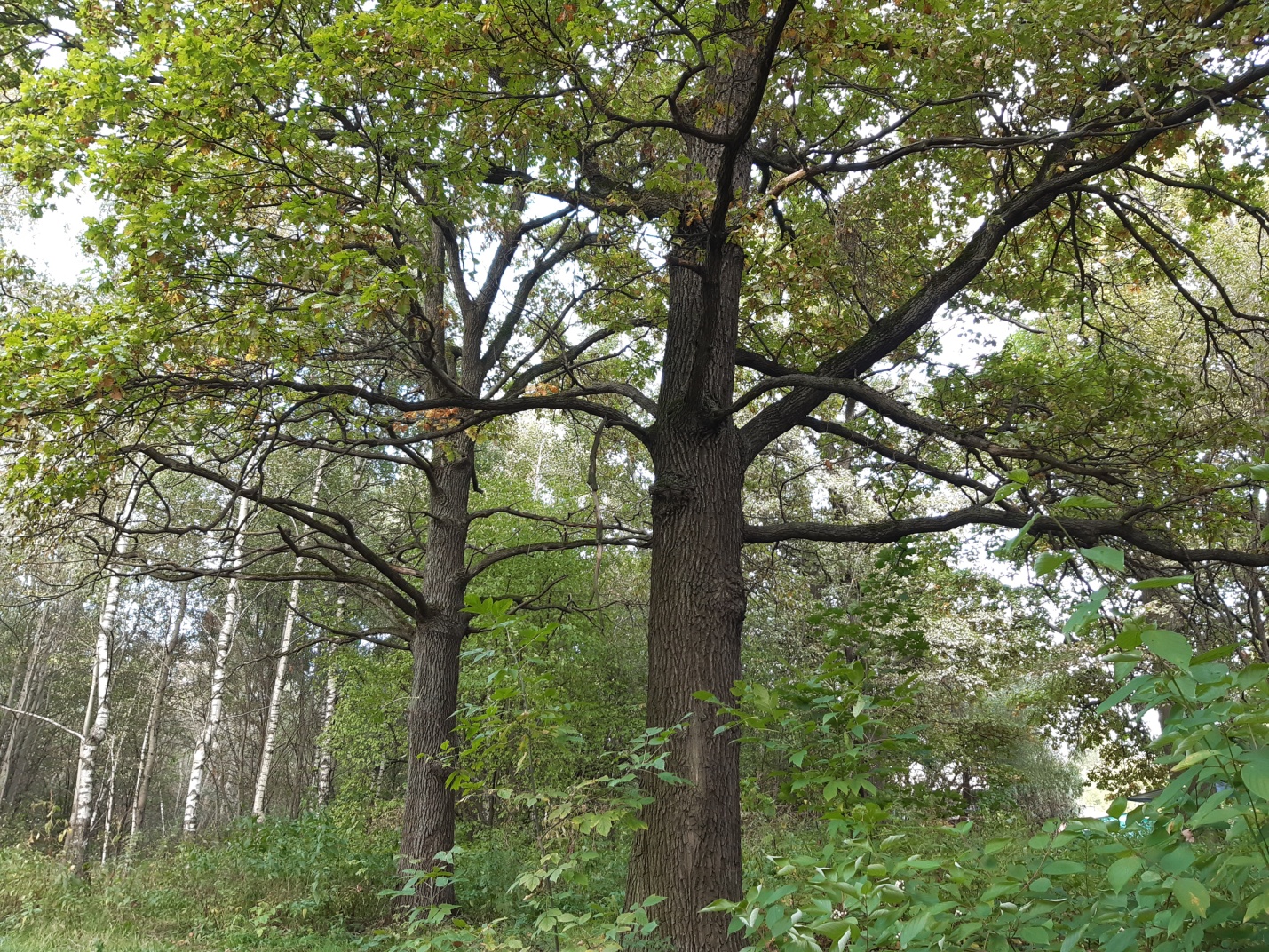 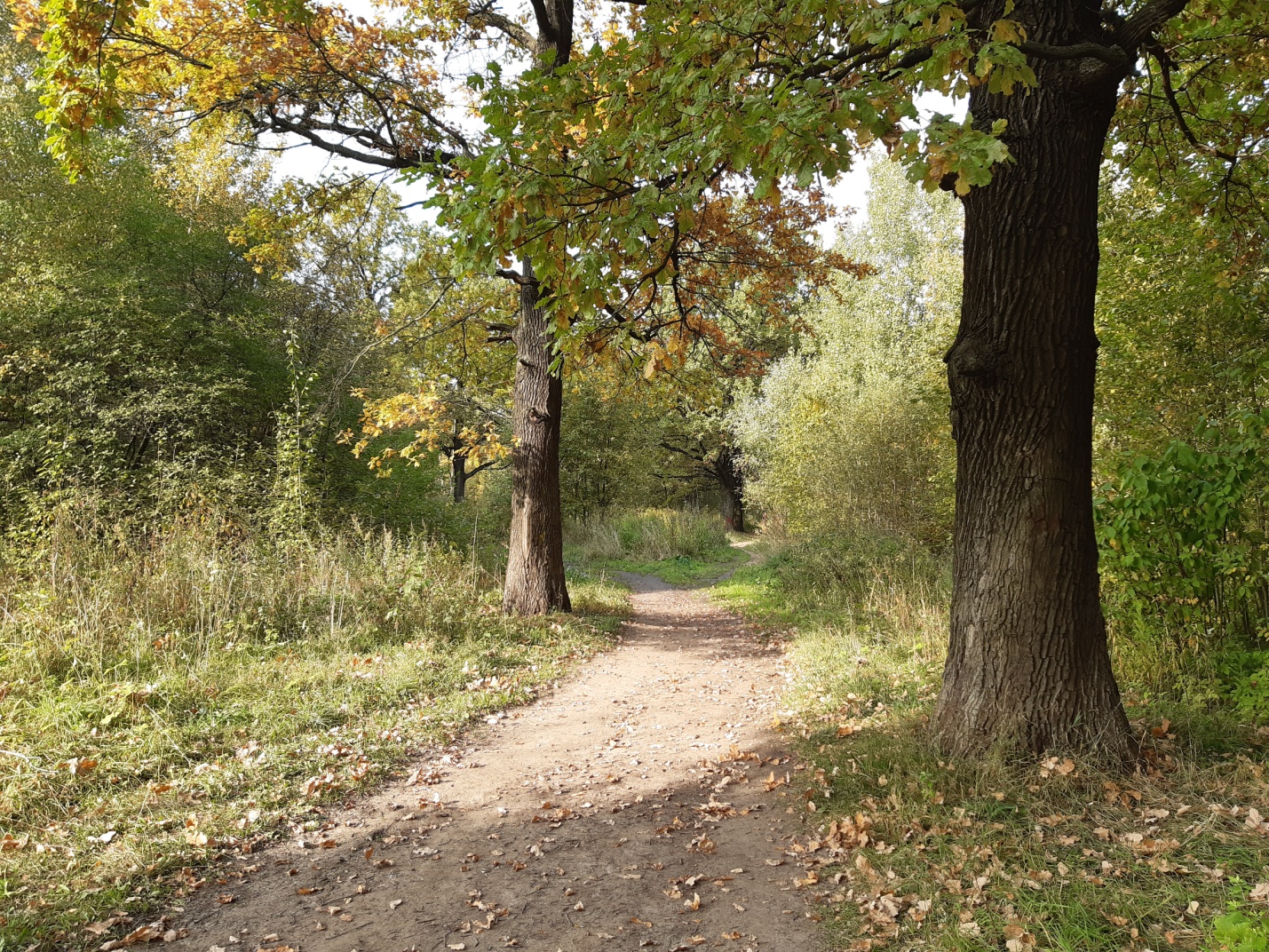 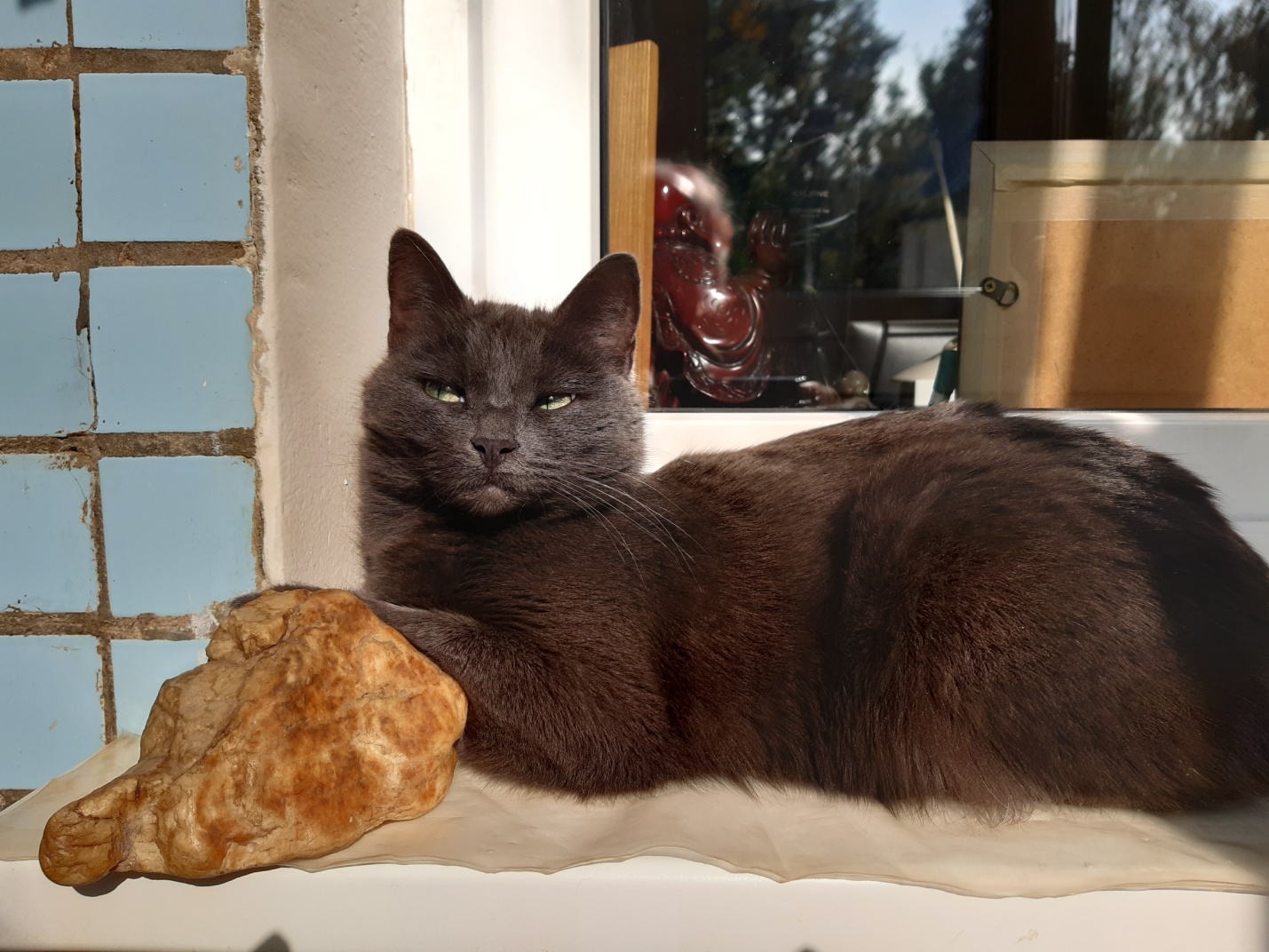 